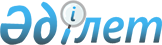 О назначении Умарова К.Е. Чрезвычайным и Полномочным Послом Республики Казахстан в Республике ИндииУказ Президента Республики Казахстан от 27 августа 2004 года N 1427

      Назначить Умарова Кайрата Ермековича Чрезвычайным и Полномочным Послом Республики Казахстан в Республике Индии.        Президент 

      Республики Казахстан 
					© 2012. РГП на ПХВ «Институт законодательства и правовой информации Республики Казахстан» Министерства юстиции Республики Казахстан
				